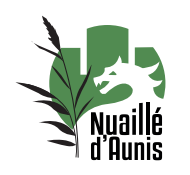                             DEMANDE INSCRIPTION SCOLAIREA partir du 22/03/2022Merci de vous présenter en mairie Les mardis de 13h30 à 17h00 et mercredis de 16h00 à 19h00LISTE DES PIECES ORIGINALES A PRESENTER ENFANT :Copie du carnet de santé (vaccinations) : Copie du livret de famille :    Certificat de radiation de l’établissement scolaire précèdent : PARENTS :Justificatif de domicile de – de 3 mois :      La fiche de renseignements complétée (Une fiche par enfant) :                              FICHE DE RENSEIGNEMENTS                        ANNEE SCOLAIRE 2022-2023ENFANT :NOM ET ADRESSE DE L’ANCIENNE ECOLE (le cas échéant): RESPONSABLES LEGAUXParent 1 : Nom et prénom : Adresse : Téléphone fixe :                                              Téléphone portable : Téléphone professionnel :  Mail : Parent 2 : Nom et prénom : Adresse : Téléphone fixe :                                              Téléphone portable : Téléphone professionnel : Mail : Adresse de Résidence de l’enfant (si différente du tuteur légal) : Date :                      Signatures :   MERE                                                               PERECADRE RESERVE A L’ADMINISTRATIONInscription validée le :                                                                                                                                                                                      Le Maire Philippe NEAUNom PrénomDate et lieu de naissanceGenreClasse